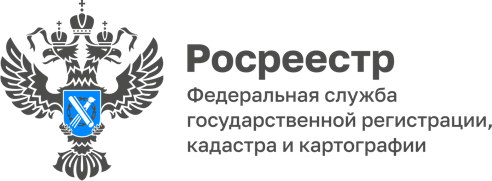 13.02.2023Госключ - простой способ подписывать документыЧто такое ГосключГосключ — это приложение для подписания юридически значимых документов в электронном виде. В приложении можно бесплатно получить сертификат и сформировать усиленную квалифицированную или неквалифицированную электронную подпись (УКЭП или УНЭП).Приложение соответствует требованиям к средствам электронной подписи.Как получить сертификат электронной подписи в Госключе Чтобы получить сертификат электронной подписи в Госключе:Скачайте приложение Госключ. Скачать приложение Госключ можно по этим ссылкам:Доступно в Google playЗагрузите в App store Доступно в AppgalleryДоступно в Rustore 2. Зарегистрируйтесь и примите правила сервиса. 3. Оформите сертификат электронной подписи. 4. Подписывайте документы - от третьих лиц или направленные вами в Госключ самостоятельно. Электронная подпись равна собственноручной и одобрена законом!------------------------------------Контакты для СМИ: (8772)56-02-4801_upr@rosreestr.ruwww.rosreestr.gov.ru385000, Майкоп, ул. Краснооктябрьская, д. 44